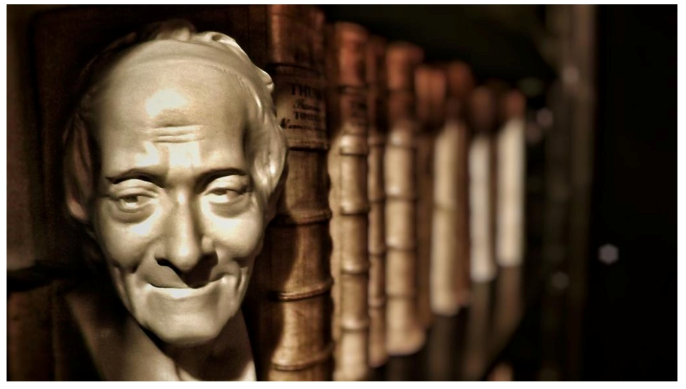 New Perspectives on the Enlightenment: Literature, Sciences, and the Arts Seminari interdisciplinari nell’ambito del Progetto di Ricerca di Rilevante Interesse Nazionale 2015 L’eredità dell’Illuminismo. Diritti e costituzionalismo tra rivoluzioni e restaurazioni (1789-1848)Fondazione Luigi Firpo, ore 15 00Organizzatori: Alessandro Maurini, Franco Motta, Paola RumoreCALENDARIO:8 febbraio 2019: Stéphane Van Damme (European University Institute, Florence)Lumières anti-global? Subvertir la première globalisation des sciences   françaises dans un long dix-huitième siècle (1680-1820)22 marzo 2019: Avi S. Lifschitz (University of Oxford) The Book of Job and the Sex Life of Elephants: The Limits of Evidential Credibility in 18th Century Natural History and Biblical Criticism17 aprile 2019: Justin E. H. Smith (Université Paris VII) The Valladolid Debates Reconsidered: Reason, Nature, and Indigeneity15 maggio 2019: Joan Pau Rubies (Universitat Pompeu Fabra, Barcellona) Ideas of race and social discrimination in the Spanish and Portuguese      colonial Empires:  a comparison14 giugno 2019: Michel Delon (Université Paris IV-Sorbonne)    La Mesure de l'homme, instrumentation et quantification8 luglio 2019 : Giuseppe Patisso (Università del Salento)Codici neri e legislazione schiavista nelle colonie francesi, spagnole e portoghesi nel Nuovo Mondo (secc. XVI-XVIII)